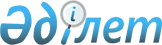 "Ветеринария саласындағы мемлекеттік монополия субъектісі өндіретін және (немесе) өткізетін жұмыстардың, көрсетілетін қызметтердің бағаларын бекіту туралы" Қазақстан Республикасы Ауыл шаруашылығы министрінің 2015 жылғы 12 маусымдағы № 7-1/529 бұйрығына өзгеріс енгізу туралыҚазақстан Республикасы Ауыл шаруашылығы министрінің 2020 жылғы 28 шiлдедегi № 241 бұйрығы. Қазақстан Республикасының Әділет министрлігінде 2020 жылғы 29 шiлдеде № 21032 болып тіркелді
      БҰЙЫРАМЫН:
      1. "Ветеринария саласындағы мемлекеттік монополия субъектісі өндіретін және (немесе) өткізетін жұмыстардың, көрсетілетін қызметтердің бағаларын бекіту туралы" Қазақстан Республикасы Ауыл шаруашылығы министрінің 2015 жылғы 12 маусымдағы № 7-1/529 бұйрығына (Нормативтік құқықтық актілерді мемлекеттік тіркеу тізілімінде № 11893 болып тіркелген, 2015 жылғы 26 тамызда "Әділет" ақпараттық-құқықтық жүйесінде жарияланған) мынадай өзгеріс енгізілсін:
      көрсетілген бұйрықпен бекітілген ветеринария саласындағы мемлекеттік монополия субъектісі өндіретін және (немесе) өткізетін жұмыстардың, көрсетілетін қызметтердің бағалары осы бұйрыққа қосымшаға сәйкес жаңа редакцияда жазылсын.
      2. Қазақстан Республикасы Ауыл шаруашылығы министрлігінің Ветеринариялық бақылау және қадағалау комитеті заңнамада белгіленген тәртіппен:
      1) осы бұйрықтың Қазақстан Республикасы Әділет министрлігінде мемлекеттік тіркелуін;
      2) осы бұйрық ресми жарияланғаннан кейін Қазақстан Республикасы Ауыл шаруашылығы министрлігінің интернет-ресурсында орналастырылуын қамтамасыз етсін.
      3. Осы бұйрықтың орындалуын бақылау жетекшілік ететін Қазақстан Республикасының Ауыл шаруашылығы вице-министріне жүктелсін.
      4. Осы бұйрық алғашқы ресми жарияланған күнiнен кейін күнтiзбелiк он күн өткен соң қолданысқа енгiзiледi.
      "КЕЛІСІЛДІ"
      Қазақстан Республикасы
      Қаржы министрлігі
      "КЕЛІСІЛДІ"
      Қазақстан Республикасы
      Ұлттық экономика министрлігі Ветеринария саласындағы мемлекеттік монополия субъектісі өндіретін және (немесе ) өткізетін жұмыстардың, көрсетілетін қызметтердің бағалары
					© 2012. Қазақстан Республикасы Әділет министрлігінің «Қазақстан Республикасының Заңнама және құқықтық ақпарат институты» ШЖҚ РМК
				
      Қазақстан Республикасының
Ауыл шаруашылығы министрі

С. Омаров
Қазақстан Республикасының
Ауыл шаруашылығы
министрінің
2020 жылғы 28 шілдедегі
№ 241 Бұйрығына
қосымшаҚазақстан Республикасы
Ауыл шаруашылығы
министрінің
2015 жылғы 12 маусымдағы
№ 7-1/529 бұйрығымен
бекітілген
Р/с №
Атауы
Атауы
Жануарлар түрі
Жануарлар түрі
Бір зерттеудің бағасы, теңге (қосылған құн салығынсыз)
1
2
2
3
3
4
1-тарау. Жануарлардың аса қауіпті ауруларының диагностикалық зерттеулері
1-тарау. Жануарлардың аса қауіпті ауруларының диагностикалық зерттеулері
1-тарау. Жануарлардың аса қауіпті ауруларының диагностикалық зерттеулері
1-тарау. Жануарлардың аса қауіпті ауруларының диагностикалық зерттеулері
1-тарау. Жануарлардың аса қауіпті ауруларының диагностикалық зерттеулері
1-тарау. Жануарлардың аса қауіпті ауруларының диагностикалық зерттеулері
1
Бруцеллезге сынауға арналған комплементті байланыстыру реакциясы (оның ішінде титрация, қан алу жүйесі)
Бруцеллезге сынауға арналған комплементті байланыстыру реакциясы (оның ішінде титрация, қан алу жүйесі)
ұсақ мал (бұдан әрі – ҰМ)
ұсақ мал (бұдан әрі – ҰМ)
220
1.1
Бруцеллезге сынауға арналған Роз-Бенгал сынаманың реакциясы
Бруцеллезге сынауға арналған Роз-Бенгал сынаманың реакциясы
ҰМ
ҰМ
67
1.2
Бруцеллезге сынауға арналған агглютинация реакциясын қайта қою
Бруцеллезге сынауға арналған агглютинация реакциясын қайта қою
ҰМ
ҰМ
58
1.3
Бруцеллезге сынауға арналған комплементті байланыстыру реакциясын қайта қою
Бруцеллезге сынауға арналған комплементті байланыстыру реакциясын қайта қою
ҰМ
ҰМ
235
1.4
Бруцеллезге сынауға арналған агглютинация реакциясы
Бруцеллезге сынауға арналған агглютинация реакциясы
ҰМ
ҰМ
55
2
Бруцеллезге сынауға арналған комплементті байланыстыру реакциясы (оның ішінде титрация, қан алу жүйесі)
Бруцеллезге сынауға арналған комплементті байланыстыру реакциясы (оның ішінде титрация, қан алу жүйесі)
ірі қара мал (бұдан әрі – ІҚМ)
ірі қара мал (бұдан әрі – ІҚМ)
220
2.1
Бруцеллезге сынауға арналған Роз-Бенгал сынаманың реакциясы
Бруцеллезге сынауға арналған Роз-Бенгал сынаманың реакциясы
ІҚМ
ІҚМ
67
2.2
Бруцеллезге сынауға арналған агглютинация реакциясын қайта қою
Бруцеллезге сынауға арналған агглютинация реакциясын қайта қою
ІҚМ
ІҚМ
57
2.3
Бруцеллезге сынауға арналған комплементті байланыстыру реакциясын қайта қою
Бруцеллезге сынауға арналған комплементті байланыстыру реакциясын қайта қою
ІҚМ
ІҚМ
235
2.4
Бруцеллезге сынауға арналған агглютинация реакциясы
Бруцеллезге сынауға арналған агглютинация реакциясы
ІҚМ
ІҚМ
55
3
Бруцеллезге сынауға арналған комплементті байланыстыру реакциясы (оның ішінде титрация, қан алу жүйесі)
Бруцеллезге сынауға арналған комплементті байланыстыру реакциясы (оның ішінде титрация, қан алу жүйесі)
түйелер
түйелер
220
3.1
Бруцеллезге сынауға арналған Роз-Бенгал сынаманың реакциясы
Бруцеллезге сынауға арналған Роз-Бенгал сынаманың реакциясы
түйелер
түйелер
67
3.2
Бруцеллезге сынауға арналған агглютинация реакциясын қайта қою
Бруцеллезге сынауға арналған агглютинация реакциясын қайта қою
түйелер
түйелер
57
3.3
Бруцеллезге сынауға арналған комплементті байланыстыру реакциясын қайта қою
Бруцеллезге сынауға арналған комплементті байланыстыру реакциясын қайта қою
түйелер
түйелер
235
3.4
Бруцеллезге сынауға арналған агглютинация реакциясы
Бруцеллезге сынауға арналған агглютинация реакциясы
түйелер
түйелер
55
4
Бруцеллезге сынауға арналған комплементті байланыстыру реакциясы (оның ішінде титрация, қан алу жүйесі)
Бруцеллезге сынауға арналған комплементті байланыстыру реакциясы (оның ішінде титрация, қан алу жүйесі)
жылқылар
жылқылар
220
4.1
Бруцеллезге сынауға арналған Роз-Бенгал сынаманың реакциясы
Бруцеллезге сынауға арналған Роз-Бенгал сынаманың реакциясы
жылқылар
жылқылар
67
4.2
Бруцеллезге сынауға арналған агглютинация реакциясын қайта қою
Бруцеллезге сынауға арналған агглютинация реакциясын қайта қою
жылқылар
жылқылар
57
4.3
Бруцеллезге сынауға арналған комплементті байланыстыру реакциясын қайта қою
Бруцеллезге сынауға арналған комплементті байланыстыру реакциясын қайта қою
жылқылар
жылқылар
235
4.4
Бруцеллезге сынауға арналған агглютинация реакциясы
Бруцеллезге сынауға арналған агглютинация реакциясы
жылқылар
жылқылар
55
5
Бруцеллезге сынауға арналған комплементті байланыстыру реакциясы (оның ішінде титрация, қан алу жүйесі)
Бруцеллезге сынауға арналған комплементті байланыстыру реакциясы (оның ішінде титрация, қан алу жүйесі)
шошқалар
шошқалар
220
5.1
Бруцеллезге сынауға арналған Роз-Бенгал сынаманың реакциясы
Бруцеллезге сынауға арналған Роз-Бенгал сынаманың реакциясы
шошқалар
шошқалар
67
5.2
Бруцеллезге сынауға арналған агглютинация реакциясын қайта қою
Бруцеллезге сынауға арналған агглютинация реакциясын қайта қою
шошқалар
шошқалар
57
5.3
Бруцеллезге сынауға арналған комплементті байланыстыру реакциясын қайта қою
Бруцеллезге сынауға арналған комплементті байланыстыру реакциясын қайта қою
шошқалар
шошқалар
235
5.4
Бруцеллезге сынауға арналған агглютинация реакциясы
Бруцеллезге сынауға арналған агглютинация реакциясы
шошқалар
шошқалар
55
6
Бруцеллезге сынауға арналған комплементті байланыстыру реакциясы (оның ішінде титрация, қан алу жүйесі)
Бруцеллезге сынауға арналған комплементті байланыстыру реакциясы (оның ішінде титрация, қан алу жүйесі)
етқоректілер
етқоректілер
220
6.1
Бруцеллезге сынауға арналған агглютинация реакциясын қайта қою
Бруцеллезге сынауға арналған агглютинация реакциясын қайта қою
етқоректілер
етқоректілер
57
6.2
Бруцеллезге сынауға арналған комплементті байланыстыру реакциясын қайта қою
Бруцеллезге сынауға арналған комплементті байланыстыру реакциясын қайта қою
етқоректілер
етқоректілер
235
6.3
Бруцеллезге сынауға арналған агглютинация реакциясы
Бруцеллезге сынауға арналған агглютинация реакциясы
етқоректілер
етқоректілер
55
7
Бруцеллезге сынауға арналған Роз-Бенгал сынаманың реакциясы (қан алу жүйесі)
Бруцеллезге сынауға арналған Роз-Бенгал сынаманың реакциясы (қан алу жүйесі)
маралдар
маралдар
109
7.1
Бруцеллезге сынауға арналған агглютинация реакциясын қайта қою
Бруцеллезге сынауға арналған агглютинация реакциясын қайта қою
маралдар
маралдар
58
7.2
Бруцеллезге сынауға арналған комплементті байланыстыру реакциясын қайта қою
Бруцеллезге сынауға арналған комплементті байланыстыру реакциясын қайта қою
маралдар
маралдар
235
7.3
Бруцеллезге сынауға арналған агглютинация реакциясы
Бруцеллезге сынауға арналған агглютинация реакциясы
маралдар
маралдар
55
8
Бруцеллезге сынауға арналған иммунды-ферментті талдау (қан алу жүйесі)
Бруцеллезге сынауға арналған иммунды-ферментті талдау (қан алу жүйесі)
ІҚМ төлдер
ІҚМ төлдер
640
9
Жұқпалы эпидидимитке сынауға арналған комплементті ұзақ байланыстыру реакциясы
Жұқпалы эпидидимитке сынауға арналған комплементті ұзақ байланыстыру реакциясы
тұқымдық қошқарлар
тұқымдық қошқарлар
240
9.1.
Жұқпалы эпидидимитке сынауға арналған комплементті ұзақ байланыстыру реакциясын қайта қою
Жұқпалы эпидидимитке сынауға арналған комплементті ұзақ байланыстыру реакциясын қайта қою
тұқымдық қошқарлар
тұқымдық қошқарлар
344
10
Хламидиозғасынауға арналған иммунды-ферментті талдау
Хламидиозғасынауға арналған иммунды-ферментті талдау
ҰМ, ІҚМ
ҰМ, ІҚМ
2 206
10.1.
Хламидиозғасынауға арналған комплементті байланыстыру реакциясы
Хламидиозғасынауға арналған комплементті байланыстыру реакциясы
ҰМ, ІҚМ
ҰМ, ІҚМ
1 916
11
Аусыл вирусына иммунитеттің қауырттылығын сынауға арналған комплементті байланыстыру реакциясы (қан алу жүйесі)
Аусыл вирусына иммунитеттің қауырттылығын сынауға арналған комплементті байланыстыру реакциясы (қан алу жүйесі)
ІҚМ, ҰМ, шошқалар
ІҚМ, ҰМ, шошқалар
1 384
11.1.
Аусыл вирусына иммунитет қауырттылығын сынауға арналған иммунды-фертментті талдау (қан алу жүйесі)
Аусыл вирусына иммунитет қауырттылығын сынауға арналған иммунды-фертментті талдау (қан алу жүйесі)
ІҚМ, ҰМ, шошқалар
ІҚМ, ҰМ, шошқалар
4 810
12
Аусыл вирусына құрылымсыз ақуызға сынауға арналған иммунды-ферментті талдау
Аусыл вирусына құрылымсыз ақуызға сынауға арналған иммунды-ферментті талдау
барлық түрлер
барлық түрлер
663
13
Лейкозғасынауға арналған иммунды диффузиялау реакциясы
Лейкозғасынауға арналған иммунды диффузиялау реакциясы
ІҚМ
ІҚМ
290
13.1.
Лейкозға сынауға арналған гемотологиялық зерттеу
Лейкозға сынауға арналған гемотологиялық зерттеу
ІҚМ
ІҚМ
1 558
13.2.
Лейкозға сынауға арналған иммунды-фертментті талдау
Лейкозға сынауға арналған иммунды-фертментті талдау
ІҚМ
ІҚМ
444
14
Лептоспирозға сынауға арналған микроагглютинация реакциясы
Лептоспирозға сынауға арналған микроагглютинация реакциясы
ІҚМ, жылқылар, шошқалар, етқоректілер
ІҚМ, жылқылар, шошқалар, етқоректілер
151
15
Листериозға сынауға арналған комплементті байланыстыру реакциясы
Листериозға сынауға арналған комплементті байланыстыру реакциясы
барлық түрлер
барлық түрлер
401
16
Инфекциялық анемияға сынауға арналған диффузиялық преципитациялау реакциясы
Инфекциялық анемияға сынауға арналған диффузиялық преципитациялау реакциясы
жылқылар
жылқылар
647
17
Эпизоотиялық лимфангоитке сынауға арналған комплементті ұзақ байланыстыру реакциясы
Эпизоотиялық лимфангоитке сынауға арналған комплементті ұзақ байланыстыру реакциясы
жылқылар
жылқылар
495
17.1
Эпизоотиялық лимфангоитті сынауға арналған комплементті ұзақ байланыстыру реакциясын қайта қою
Эпизоотиялық лимфангоитті сынауға арналған комплементті ұзақ байланыстыру реакциясын қайта қою
жылқылар
жылқылар
498
18
Паратуберкулезге сынауға арналған иммунды-фертментті талдау
Паратуберкулезге сынауға арналған иммунды-фертментті талдау
ІҚМ
ІҚМ
1 000
19
Пастереллезге бактериологиялық сынау
Пастереллезге бактериологиялық сынау
барлық түрлер
барлық түрлер
4 945
20
Туберкулезге бактериологиялық сынау
Туберкулезге бактериологиялық сынау
ІҚМ
ІҚМ
4 582
20.1.
Туберкулезге сынауға арналған иммунды-фертментті талдау
Туберкулезге сынауға арналған иммунды-фертментті талдау
ІҚМ
ІҚМ
2 553
21
Қарасанға бактериологиялық сынау
Қарасанға бактериологиялық сынау
ІҚМ
ІҚМ
4 852
22
Брадзотқа бактериологиялық сынау
Брадзотқа бактериологиялық сынау
ҰМ
ҰМ
4 852
23
Анаэробтық энтеротоксемияға бактериологиялық сынау
Анаэробтық энтеротоксемияға бактериологиялық сынау
ҰМ
ҰМ
6 266
24
Кампилобактериозға бактериологиялық сынау
Кампилобактериозға бактериологиялық сынау
ІҚМ (асыл тұқымды шаруашылық)
ІҚМ (асыл тұқымды шаруашылық)
4 016
25
Листериозға бактериологиялық сынау
Листериозға бактериологиялық сынау
барлық түрлер
барлық түрлер
4 215
26
Бруцеллезге бактериологиялық сынау
Бруцеллезге бактериологиялық сынау
барлық түрлер
барлық түрлер
7 909
26.1.
Бруцеллезге сынауға арналған полимеразды тізбектік реакция
Бруцеллезге сынауға арналған полимеразды тізбектік реакция
барлық түрлер
барлық түрлер
6 293
27
Сібір жарасына бактериологиялық сынау
Сібір жарасына бактериологиялық сынау
кешенді зерттеулер
кешенді зерттеулер
3 746
27.1.
Сібір жарасына сынауға арналған полимеразды тізбектік реакция
Сібір жарасына сынауға арналған полимеразды тізбектік реакция
кешенді зерттеулер
кешенді зерттеулер
6 506
28
Құтыруға сынауға арналған преципитациялаудың диагностикалық, құтыруға қарсы иммундық глобулині
Құтыруға сынауға арналған преципитациялаудың диагностикалық, құтыруға қарсы иммундық глобулині
барлық түрлер
барлық түрлер
12 596
28.1.
Құтыруға сынауға арналған диагностикалық,құтыруға қарсы, флюоресценциялаушы иммундық глобулин
Құтыруға сынауға арналған диагностикалық,құтыруға қарсы, флюоресценциялаушы иммундық глобулин
барлық түрлер
барлық түрлер
9 790
28.2.
Құтыруға вирусологиялық сынау
Құтыруға вирусологиялық сынау
барлық түрлер
барлық түрлер
4 230
29
Етқоректілер обасына сынауға арналған иммунды-ферментті талдау
Етқоректілер обасына сынауға арналған иммунды-ферментті талдау
етқоректілер
етқоректілер
3 343
30
Күлге сынауға арналған диффузиялық преципитациялау реакциясы
Күлге сынауға арналған диффузиялық преципитациялау реакциясы
ҰМ
ҰМ
2 886
31
Кеміктәріздес энцефалопатияға сынауға арналған иммунды-ферментті талдау
Кеміктәріздес энцефалопатияға сынауға арналған иммунды-ферментті талдау
ІҚМ
ІҚМ
27 082
32
Жоғары патогенді тұмауға сынауға арналған иммунды-ферментті талдау
Жоғары патогенді тұмауға сынауға арналған иммунды-ферментті талдау
құстар
құстар
1 540
32.1.
Жоғары патогенді тұмауға сынауға арналған полимеразды тізбектік реакция
Жоғары патогенді тұмауға сынауға арналған полимеразды тізбектік реакция
құстар
құстар
5 365
33
Ринопневмонияға сынауға арналған иммунды-ферментті талдау
Ринопневмонияға сынауға арналған иммунды-ферментті талдау
жылқылар
жылқылар
5 240
34
Індетті безгекке сынауға арналған иммунды-ферментті талдау
Індетті безгекке сынауға арналған иммунды-ферментті талдау
ІҚМ
ІҚМ
868
34.1.
Індетті безгекке сынауға арналған полимеразды тізбектік реакция
Індетті безгекке сынауға арналған полимеразды тізбектік реакция
ІҚМ
ІҚМ
9 427
35
Вирустық диареяға сынауға арналған иммунды-ферментті талдау
Вирустық диареяға сынауға арналған иммунды-ферментті талдау
ІҚМ
ІҚМ
1 565
35.1.
Вирустық диареяға сынауға арналған полимеразды тізбектік реакция
Вирустық диареяға сынауға арналған полимеразды тізбектік реакция
ІҚМ
ІҚМ
4 968
36
Инфекциялық ринотрахеитке сынауға арналған иммунды-ферментті талдау
Инфекциялық ринотрахеитке сынауға арналған иммунды-ферментті талдау
ІҚМ
ІҚМ
779
36.1.
Инфекциялық ринотрахеитке сынауға арналған полимеразды тізбектік реакция
Инфекциялық ринотрахеитке сынауға арналған полимеразды тізбектік реакция
ІҚМ
ІҚМ
4 914
37
Шмалленберг ауруына сынауға арналған полимеразды тізбектік реакция
Шмалленберг ауруына сынауға арналған полимеразды тізбектік реакция
ІҚМ
ІҚМ
4 217
37.1.
Шмалленберг ауруына сынауға арналған иммунды-ферментті талдау
Шмалленберг ауруына сынауға арналған иммунды-ферментті талдау
ІҚМ
ІҚМ
2 479
38
Токсоплазмозға сынауға арналған комплементті байланыстыру реакциясы (оның ішінде титрлеу)
Токсоплазмозға сынауға арналған комплементті байланыстыру реакциясы (оның ішінде титрлеу)
барлық түрлер
барлық түрлер
1 936
38.1.
Токсоплазмозға сынауға арналған иммунды-ферментті талдау
Токсоплазмозға сынауға арналған иммунды-ферментті талдау
барлық түрлер
барлық түрлер
1 955
38.2.
Токсоплазмозға сынауға арналған комплементті байланыстыру реакциясын қайта қою
Токсоплазмозға сынауға арналған комплементті байланыстыру реакциясын қайта қою
барлық түрлер
барлық түрлер
1 752
39
Нодулярлы дерматитке сынауға арналған полимеразды тізбектік реакция
Нодулярлы дерматитке сынауға арналған полимеразды тізбектік реакция
ІҚМ
ІҚМ
10 184
39.1.
Нодулярлы дерматитке сынауға арналған иммунды-ферментті талдау (қан алу жүйесі)
Нодулярлы дерматитке сынауға арналған иммунды-ферментті талдау (қан алу жүйесі)
ІҚМ
ІҚМ
2 335
40
Күйіс қайыратын ұсақ малдардың обасы вирусының антигенін сынауға арналған иммунды-ферментті талдау
Күйіс қайыратын ұсақ малдардың обасы вирусының антигенін сынауға арналған иммунды-ферментті талдау
ҰМ
ҰМ
3 551
40.1.
Күйіс қайыратын ұсақ малдардың обасы вирусына антиденелерді сынауға арналған иммунды-ферментті талдау
Күйіс қайыратын ұсақ малдардың обасы вирусына антиденелерді сынауға арналған иммунды-ферментті талдау
ҰМ
ҰМ
2 057
41
Трихофития
Трихофития
барлық түрлер
барлық түрлер
2 384
42
Ауески ауруына сынауға арналған иммунды-ферментті талдау
Ауески ауруына сынауға арналған иммунды-ферментті талдау
барлық түрлер
барлық түрлер
1 179
43
Тұмау вирусының антигеніне сынауға арналған иммунды-ферментті талдау
Тұмау вирусының антигеніне сынауға арналған иммунды-ферментті талдау
жылқылар, шошқалар, құстар
жылқылар, шошқалар, құстар
3 117
44
Тұмау вирусына антиденелерді сынауға арналған иммунды-ферментті талдау
Тұмау вирусына антиденелерді сынауға арналған иммунды-ферментті талдау
жылқылар, шошқалар, құстар
жылқылар, шошқалар, құстар
1 173
45
Парагрипп-3-кесынауға арналған иммунды-ферментті талдау
Парагрипп-3-кесынауға арналған иммунды-ферментті талдау
ІҚМ
ІҚМ
2 212
46
Қой мен ешкінің инфекциялық агалактикасына сынауға арналған иммунды-ферментті талдау
Қой мен ешкінің инфекциялық агалактикасына сынауға арналған иммунды-ферментті талдау
ҰМ
ҰМ
2 269
47
Скрепи ауруына сынауға арналған иммунды-ферментті талдау
Скрепи ауруына сынауға арналған иммунды-ферментті талдау
ҰМ
ҰМ
6 219
48
Мэди-Висна ауруына сынауға арналған иммунды-ферментті талдау
Мэди-Висна ауруына сынауға арналған иммунды-ферментті талдау
ҰМ
ҰМ
2 341
49
Шошқаның классикалық обасына сынауға арналған иммунды-ферментті талдау
Шошқаның классикалық обасына сынауға арналған иммунды-ферментті талдау
шошқалар
шошқалар
1 149
50
Шошқаның тілмесіне сынауға арналған бактериологиялық сынау
Шошқаның тілмесіне сынауға арналған бактериологиялық сынау
шошқалар
шошқалар
2 847
51
Шошқаның везикулярлы ауруына сынауға арналған иммунды-ферментті талдау
Шошқаның везикулярлы ауруына сынауға арналған иммунды-ферментті талдау
шошқалар
шошқалар
1 151
52
Шошқаның вирустық трансмиссивтік гастроэнтеритіне сынауға арналған иммунды-ферментті талдау
Шошқаның вирустық трансмиссивтік гастроэнтеритіне сынауға арналған иммунды-ферментті талдау
шошқалар
шошқалар
1 514
53
Гамборо ауруына сынауға арналған иммунды-ферментті талдау
Гамборо ауруына сынауға арналған иммунды-ферментті талдау
құстар
құстар
1 002
54
Респираторлық галлисептикум микоплазмозына (M. Gallisepticum) сынауға арналған иммунды-ферментті талдау
Респираторлық галлисептикум микоплазмозына (M. Gallisepticum) сынауға арналған иммунды-ферментті талдау
құстар
құстар
561
55
Респираторлық синовия микоплазмозына (M. Synoviae) сынауға арналған иммунды-ферментті талдау
Респираторлық синовия микоплазмозына (M. Synoviae) сынауға арналған иммунды-ферментті талдау
құстар
құстар
598
56
Описторхозға сынауға арналған паразитологиялық зерттеу
Описторхозға сынауға арналған паразитологиялық зерттеу
балықтар
балықтар
1 042
57
Варроатозға сынауға арналған паразитологиялық зерттеу
Варроатозға сынауға арналған паразитологиялық зерттеу
баларалар
баларалар
467
58
Аскоферозға сынауға арналған микологиялық зерттеу
Аскоферозға сынауға арналған микологиялық зерттеу
баларалар
баларалар
318
2-тарау. Жануарлардың энзоотиялық ауруларының диагностикалық зерттеулері
2-тарау. Жануарлардың энзоотиялық ауруларының диагностикалық зерттеулері
2-тарау. Жануарлардың энзоотиялық ауруларының диагностикалық зерттеулері
2-тарау. Жануарлардың энзоотиялық ауруларының диагностикалық зерттеулері
2-тарау. Жануарлардың энзоотиялық ауруларының диагностикалық зерттеулері
2-тарау. Жануарлардың энзоотиялық ауруларының диагностикалық зерттеулері
Р/с №
Р/с №
Атауы
Атауы
Бір зерттеудің бағасы, теңге (қосылған құн салығынсыз)
Бір зерттеудің бағасы, теңге (қосылған құн салығынсыз)
1
1
2
2
3
3
59
59
Пироплазмозды паразитологиялық зерттеу
Пироплазмозды паразитологиялық зерттеу
961
961
60
60
Тейлериозды паразитологиялық зерттеу
Тейлериозды паразитологиялық зерттеу
961
961
61
61
Нутталиозды паразитологиялық зерттеу
Нутталиозды паразитологиялық зерттеу
961
961
62
62
Некробактериозды бактериологиялық зерттеу
Некробактериозды бактериологиялық зерттеу
2 878
2 878
63
63
Тұяқ шірігін бактериологиялық зерттеу
Тұяқ шірігін бактериологиялық зерттеу
2 878
2 878
64
64
Диплококкозды бактериологиялық зерттеу
Диплококкозды бактериологиялық зерттеу
2 203
2 203
65
65
Жылқы сақауын бактериологиялық зерттеу
Жылқы сақауын бактериологиялық зерттеу
3 536
3 536
66
66
Псороптозды паразитологиялық зерттеу
Псороптозды паразитологиялық зерттеу
706
706
67
67
Саркоптозды паразитологиялық зерттеу
Саркоптозды паразитологиялық зерттеу
706
706
68
68
Арахноздарды паразитологиялық зерттеу
Арахноздарды паразитологиялық зерттеу
706
706
69
69
Жануарлардың сальмонеллездік іш тастауын бактериологиялық зерттеу
Жануарлардың сальмонеллездік іш тастауын бактериологиялық зерттеу
4 325
4 325
70
70
Сальмонеллезді полимеразды тізбектік реакция әдісімен сынау
Сальмонеллезді полимеразды тізбектік реакция әдісімен сынау
3 686
3 686
71
71
Нематодоздарды Берман-Орлов әдісі бойынша паразитологиялық зерттеу
Нематодоздарды Берман-Орлов әдісі бойынша паразитологиялық зерттеу
604
604
72
72
Диктиокаулезді Берман-Орлов әдісі бойынша паразитологиялық зерттеу
Диктиокаулезді Берман-Орлов әдісі бойынша паразитологиялық зерттеу
604
604
73
73
Стронгилоидозды Берман-Орлов әдісі бойынша паразитологиялық зерттеу
Стронгилоидозды Берман-Орлов әдісі бойынша паразитологиялық зерттеу
604
604
74
74
Параскаридозды Берман-Орлов әдісі бойынша паразитологиялық зерттеу
Параскаридозды Берман-Орлов әдісі бойынша паразитологиялық зерттеу
604
604
75
75
Аскаридозды Берман-Орлов әдісі бойынша паразитологиялық зерттеу
Аскаридозды Берман-Орлов әдісі бойынша паразитологиялық зерттеу
604
604
76
76
Эстрозды паразитологиялық зерттеу
Эстрозды паразитологиялық зерттеу
299
299
77
77
Гастрофилезді паразитологиялық зерттеу
Гастрофилезді паразитологиялық зерттеу
299
299
78
78
Гиподерматозды паразитологиялық зерттеу
Гиподерматозды паразитологиялық зерттеу
299
299
79
79
Гельминтоздарды Дарлинг әдісімен паразитологиялық зерттеу
Гельминтоздарды Дарлинг әдісімен паразитологиялық зерттеу
575
575
80
80
Нематодоздарды Дарлинг әдісімен паразитологиялық зерттеу
Нематодоздарды Дарлинг әдісімен паразитологиялық зерттеу
575
575
81
81
Нематодирозды Дарлинг әдісімен паразитологиялық зерттеу
Нематодирозды Дарлинг әдісімен паразитологиялық зерттеу
575
575
82
82
Трихоцефалезді Дарлинг әдісімен паразитологиялық зерттеу
Трихоцефалезді Дарлинг әдісімен паразитологиялық зерттеу
575
575
83
83
Трипаносомозға сынауға арналған комплементті байланыстыру реакциясы (оның ішінде титрация, бақылау, антикомплементарлық, қанға уыттылық)
Трипаносомозға сынауға арналған комплементті байланыстыру реакциясы (оның ішінде титрация, бақылау, антикомплементарлық, қанға уыттылық)
3 321
3 321
84
84
Су-ауруға сынауға арналған комплементті байланыстыру реакциясы (оның ішінде титрация, бақылау, антикомплементарлық, қанға уыттылық)
Су-ауруға сынауға арналған комплементті байланыстыру реакциясы (оның ішінде титрация, бақылау, антикомплементарлық, қанға уыттылық)
3 321
3 321
85
85
Фасциолезді біртіндеп жуу әдісімен паразитологиялық зерттеу
Фасциолезді біртіндеп жуу әдісімен паразитологиялық зерттеу
525
525
86
86
Колибактериозға бактериологиялық зерттеу
Колибактериозға бактериологиялық зерттеу
4 065
4 065